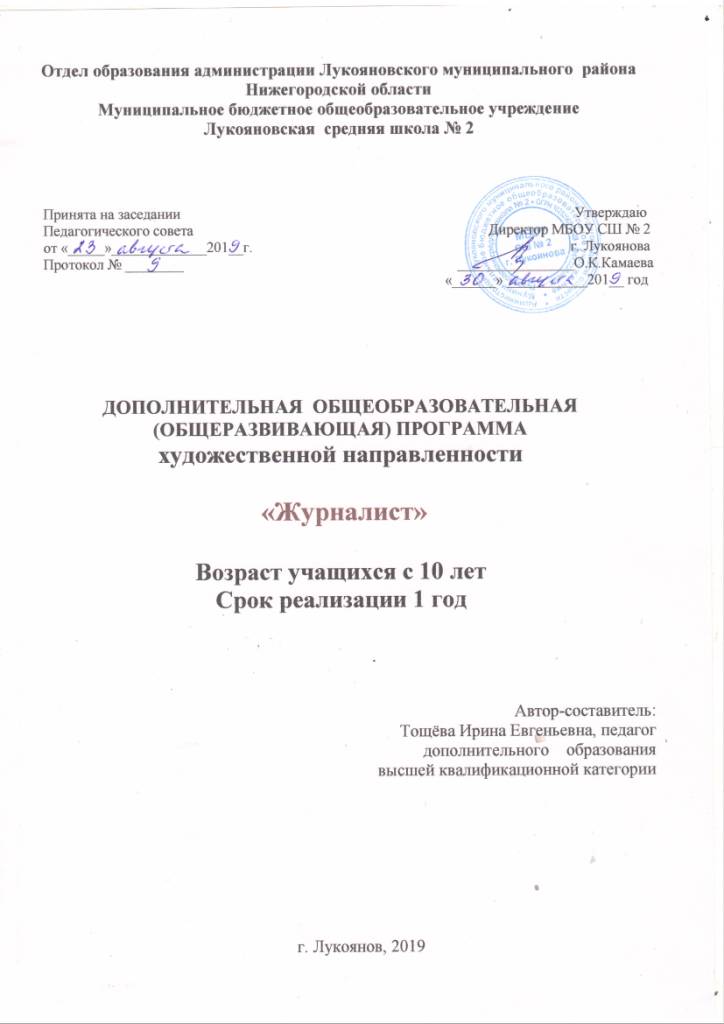 ПОЯСНИТЕЛЬНАЯ ЗАПИСКА	Дополнительная общеобразовательная (общеразвивающая) программа «Журналист» составлена в соответствии с требованиями Приказа 196 Минпросвещения РФ и элективного курса Лепилкиной О.И. «Азбука журналистики», которая адаптирована к условиям внеурочной деятельности. Программа направлена на обеспечение условий развития личности учащегося,  творческой самореализации,  умственного и духовного развития.Актуальность настоящей программы обусловлена необходимостью повысить интерес учащихся к журналистике  как   важнейшему социальному явлению современной жизни.  В современном образованиисуществует огромная потребность в изучении средств массовой информации (СМИ)  и практическом овладении приёмами СМИ. Современное образование рассматривает журналистику как важный элемент системы обучения и нравственного воспитания, который помогает подросткам приобщиться к интеллектуальному и духовному потенциалу общества,  которое  ставит перед образованием задачу ориентации подрастающего поколения в постоянно изменяющемся  социуме.     Социальным заказом современного информационного общества становится обучение и воспитание подрастающего поколения, ориентирующегося в области средств массовой коммуникации и умеющего «говорить» на их языке. Направленность программы – художественная.Обобщенные ориентиры направленности - развитие художественного вкуса, умения ценить красоту, равновесия в эмоциональном и интеллектуальном освоении школьниками окружающего мира, а также социальная адаптация, повышение уровня готовности учащихся к взаимодействию с различными социальными институтами; формирование знаний об основных сферах современной социальной жизни, устойчивости общества; создание условий для развития коммуникативной, социально успешной личности; воспитание социальной компетентности (сфера деятельности «человек – общество», «человек – человек»); формирование коммуникативных  навыков.Направление деятельности - просветительское (журналистика) 	Отличительной особенностью данной программы от ранее существующих можно считать комплексный подход к обучению журналистике. Он основывается на межпредметных связях: стилистика, культура речи, риторика, психология общения,  основы компьютерной грамотности. Программа многофункциональна и   может быть определена как- учебно-познавательная, так как поддерживает и дополняет учебную школьную программу, связанную с   филологическими науками, а также  программы групповых занятий по психологии общения и саморазвитию личности; - развивающая, так как  помогает развивать психические процессы (память, внимание, восприятие),  мыслительные способности  (дивиргентность, креативность), критическое мышление и аналитические способности школьников;-  профессионально-ориентированная, так как   ориентирована на учащихся, планирующих связать свое будущее с гуманитарными дисциплинами, в том числе и с журналистикой.Такой подход в занятиях в творческом объединении позволяет: стимулировать познавательную деятельность и  поисковую активность учащихся; формировать коммуникативную компетенцию школьников; формировать навыки интернет-культуры учащихся;активно формировать навыки самообразования  и саморазвития учащихся;развивать саморегуляцию  деятельности, волевые качества учащихся;обучать  школьников эффективно  использовать своё личное время,формировать эстетический вкус и прививать высококультурные нравственные ценности посредством изучения художественных и публицистических произведений, а также встреч с мастерами художественного слова, формировать здоровый образ жизни путём подготовки и проведения выступлений агитбригад, конкурсов в рамках школьной газеты.	Адресат программы. Возраст детей, участвующих в реализации данной программы, от 10 до 18лет. Прием в объединение «Журналист» осуществляется по желанию детей. Состав группы – постоянный.Цель программы –   содействие в приобретении обучающимися, проявляющими повышенный интерес к журналистике, начальных навыков профессий, связанных с миром СМИ,   развитие творческих способностей  в профессиональном самоопределении и социализации в социуме школьников, имеющих природные задатки и способности к журналистике.Задачи:Познавательная:- познакомить с социально-профессиональными ролями в сфере производства СМИ: журналиста, редактора, корректора, дизайнера, а также со структурной организацией редакции печатного издания. Обучающая:- дать учащимся опыт создания, анализа, редактирования, корректуры журналистского текста,- сформировать специальные знания, умения и навыки  в работе с жанрами публицистического стиля.Развивающая:- развивать  творческий потенциал и  личностную  позицию  школьников путём формирования общественно значимых качеств личности, таких как творческая активность, интеллектуальная гибкость, самостоятельность, необходимость в самообразовании и саморазвитии.Воспитательная:- формировать социальную активность, коммуникативную компетентность и культуру поведения детей, - оказывать помощь в реализации ребёнка в коллективной деятельности.Эстетическая:- формировать и развивать художественный вкус, умение ценить красоту, равновесие в эмоциональном и интеллектуальном освоении школьниками окружающего мира.Нравственно-этическая:- формировать  и развивать этические нормы и  нравственные ценности   во взаимодействии с социумом и отдельными людьми.Образовательные задачи:- развивать  информационную грамотность современного школьника (умение понимать язык средств массовой коммуникации, и самостоятельно создавать грамотные сообщения на языке печатного СМИ),- развивать адекватное взаимодействие с информацией в системе средств массовой коммуникации (направления и способы поиска информации, выбор источников и определение степени доверия к информации данных источников, трактовка информации). Адресат программы: Объем и срок освоения программы. Данная программа является краткосрочной программой дополнительного образования детей  и рассчитана на 1 год обучения - 1 занятие в неделю  по 1 часу (34 часа в год). Программа также может быть скорректирована на проведение 2-х, 3-х, 4-х часовых тематических семинаров.Основные формы обучения  – лекции, практические занятия, семинары, занятия с элементами тренинга, деловые игры, встречи с журналистами, мастер-классы.Основная форма занятий – групповая. Но также может использоваться индивидуальная форма работы при подготовке отдельных статей для нового газетного выпуска.Ожидаемые результаты:К концу обучения  учащиеся должны знать:- основные цели и задачи средств массовой информации;- иметь представление о профессии журналист;- основные жанры журналистики;- особенности основных компьютерных программдолжны уметь:- строить устное и письменное сообщение;- работать в различных жанрах публицистического стиля;- оценивать события с точки зрения нравственных позиций,- общаться с отдельным человеком и аудиторией;- иметь  навык работы на персональном компьютере; -презентовать свои достижения (превращать результат своей работы в продукт, предназначенный для других);- готовить  и публиковать материалы в газете	под руководством педагога.УЧЕБНЫЙ ПЛАНСОДЕРЖАНИЕ УЧЕБНОГО ПЛАНАФОРМЫ АТТЕСТАЦИИСамонаблюдениеУстный опросСоздание проектов  - печатного издания газеты «Школьный вестник»ОЦЕНОЧНЫЕ МАТЕРИАЛЫ          Результаты оценивания вносятся педагогом в Карту реализации общеобразовательной общеразвивающей программы объединения дополнительного образования. МЕТОДИЧЕСКИЕ МАТЕРИАЛЫ	Организация подготовки учащихся – корреспондентов через кружок «Журналист».Педагогическое сопровождение деятельности учащихся по созданию и функционированию школьной газеты.Выпуск печатного издания – дело коллективное, поэтому в творческом коллективе может быть много учащихся: корреспонденты, корректоры, наборщики. Выяснив склонности каждого, необходимо чётко распределить обязанности. Чёткости, оперативности в работе способствует регулярность проведения занятий.В качестве дополнительных корреспондентов могут привлекаться сотрудники школы, корреспонденты от классов (по 1-2 чел.). Выпуск газеты производится под руководством учителя.Каждую тему облекать в интересную форму (диалоги, репортажи, интервью), стремиться говорить о серьёзном просто и ненавязчиво, уметь пошутить и крепко задеть сатирическим словом того, кто это заслужил.В своих статьях чаще советоваться с читателями, задавая им вопросы: «Какие интересные темы, рубрики вы можете предложить?»УСЛОВИЯ РЕАЛИЗАЦИИ ПРОГРАММЫМультимедийное оборудование:Компьютер. Сканер. Ксерокс. Магнитофон. Фотоаппарат.Видеокамера. Мультимедиа проектор . Экран.Цифровые образовательные ресурсы. Помещение – редакция школьной газеты.Дидактические, методические материалы, средства массовой информации города, а также регионального и общероссийского уровня.Обязанности в  команде по созданию газеты:Главный редактор - определяет состав номера и  отвечает за его общую направленность, концепцию, содержание номера.
Редакторы отделов  - ответственные за работу репортеров и за сектора в газете.
Репортеры –  ответственные за сбор материала для газеты и доступно ее преподносящие.
Фотограф – готовит иллюстрации и фотографии к статьям газеты.
Дизайнер-верстальщик – разрабатывает общий облик и элементы оформления газеты, также  отвечает за версту газеты – размещение готовых материалов на макетах страниц.СПИСОК ЛИТЕРАТУРЫАгафонова Ю.А. Методика преподавания элективного курса «Журналистика» старшеклассникам. (Сетевой ресурс www.openclass.ru/io/1/psihologiches)Аграновский В. Вторая древнейшая. Беседы о журналистике.Библиотека отделения журналистики ТюмГУ. Упражнения и задания. (Сетевой ресурс http://media.utmn.ru/library_view_book.php?bid=1371&chapter_num=21)Блокнот журналиста. В помощь редакторам и корреспондентам школьных газет. Сайт А.Дедова. (Сетевой ресурс http://al-dedov.narod.ru/proryv/bloknot.htm) Гуревич С.М. Номер газеты. – М., 2002.Журналист: профессия или призвание. Портал Planet. (Сетевой ресурс http://planetahr.ru/publication/2019)Колесников. Стилистика и литературное редактирование. – М., 2004.Лазутина Г.В. Основы творческой деятельности журналиста. – М., 2004.Лащук О.Р. Редактирование информационных сообщений. – М., 2004.Лепилкина О.И Азбука журналистики. – М.: «Вентана-Граф», 2007.Лукина М.М. Технология интервью. – М., 2005.Материалы журнала «Журналист».Попов, А.А. Производство и оформление газеты [Текст]/ А.А. Попов, П.С. Гуревич. – М., 1986.Профориентационные игры. В помощь психологу. (Сетевой ресурс http://www.psiholognew.com/igra01.html)Роль школьной газеты в процессе социализации подростка. - Самарский внешкольник, информационно-методический журнал. (Сетевой ресурс http://sam-vneshkolnik.narod.ru/page3.htm)Спирина Н.А. Журналистика в школе. (Сетевой ресурс http://festival.1september.ru/articles/310091/)Стилистика газетных жанров [Текст]/ под ред. Д.Э. Розенталя. – М., 2009.Тертычный А.А. Жанры периодической печати. – М., 2000.Формановская, Н.И. Речевой этикет и культура общения. – М.: Высшая школа, 1989. Шостак, М.И. Интервью. Метод и жанр [Текст]/ М.И. Шостак. – М., 1997Шостак М.И Журналист и его произведение. – М., 1998.КАЛЕНДАРНЫЙ УЧЕБНЫЙ ГРАФИК К ОБЩЕОБРАЗОВАТЕЛЬНОЙ (ОБЩЕРАЗВИВАЮЩЕЙ) ПРОГРАММЕ «3D МОДЕЛИРОВАНИЕ»См. Приложение к программе 1.№  Название раздела, темыКоличество часовКоличество часовКоличество часовФормы аттестации / контроля№  Название раздела, темывсеготеорияпрактикаФормы аттестации / контроля1История журналистики11-наблюдение2Техника безопасности в работе журналиста211устный опрос3Профессии в СМИ422самоанализ4Секреты создания печатного издания312наблюдение5Профессиональный словарь журналиста211проект6Основные  жанры журналистики523наблюдение, устный опрос7Работа над журналистским текстом.422самоанализ 8Техническая сторона в работе над созданием газеты615проект9Коммуникативные умения журналиста312самоанализ10Организационные способности журналиста422наблюдение, устный опрос341420№  Перечень разделовтеорияпрактика№  Перечень разделовтеорияпрактика1История журналистикиОзнакомление с историей   развития журналистики от появления первого печатного издания до наших дней 2Техника безопасности в работе журналистаПроведение инструктажей по технике безопасности в работе  с ПК, фотоаппаратурой; ознакомление с понятием «журналистская этика», «цензура» и её роль в журналистике,  ознакомление с законами и документами,    регулирующие СМИ Разыгрывание возможных проблемных ситуаций в деятельности журналиста в школе, поиски путей решения проблем3Профессии в СМИОзнакомление с профессиями, связанными с созданием печатного издания, с  особенностями профессии журналистаДеловая игра «В редакции газеты»4Секреты создания печатного изданияВстреча с журналистом, ознакомление с секретами создания печатного изданияСоздание редакции школьной газеты, распределение обязанностей в редакции5Профессиональный словарь журналистаОзнакомление с профессиональной лексикой журналистаИгра в слова, разыгрывание ситуаций применения профессиональных слов, создание «Словаря Юного Журналиста»6Основные  жанры журналистикиОзнакомление с видами газетных жанров, совершенствование теоретических знаний о нихПрактические занятия по освоению техники написания разных видов публицистических жанров, совершенствование умений и навыков в работе  с ними;работа редакции над созданием очередного номера газеты «Школьный вестник»7Работа над журналистским текстом.Ознакомление со стилистическими особенностями газетных текстов, культурой речи, речевыми клише и речевыми штампами, видами речевых и грамматических ошибок в текстахПрактические занятия по стилистике, обучающие занятия по культуре, правильности и выразительности речи «Говорить красиво – залог    успешности  журналиста»;практическое занятие по технике ведения разных видов дискуссий;совершенствование умений и навыков при работе с публицистическим текстом, развитие навыков корректора, практическое освоение видов художественной правки текста, освоение приёмов письма методами «Французской мастерской», деловая игра «Выступление перед публикой»; работа редакции над созданием очередного номера газеты «Школьный вестник»8Техническая сторона в работе над созданием газетыОзнакомление с программой  газетной вёрстки Microsoft PublisherСовершенствование практических навыков в работе  с  программой Microsoft Publisher; мастер-класс по созданию тематической  и структурной модели газеты; работа редакции над созданием  очередного номера газеты «Школьный вестник»9Коммуникативные умения журналистаОзнакомление с  приёмами  развития и совершенствования коммуникативных умений и навыков журналиста, с приёмами сотрудничества, с приёмами работы по формированию уверенного поведения и развития эмпатии журналистаКоммуникативные игры на практическое совершенствование        коммуникативных умений и навыков; тренинг  уверенного поведения; работа в парах и деловая игра,  направленные     на развитие  умений полноценного взаимодействия10Организационные способности журналистаОзнакомление с  приёмами  организации своего личного времени и пространства Тренинговые игры, направленные на формирование практических умений организации личного времени пространства для работы с людьми и текстами «Как организовать себя и других»; Сюжетно-ролевая игра «Разговор с читателем»№ п/пРаздел программыФорма контроляКритерии оценкиСистема оценки1Основы журналистики.Выпуск школьной газеты.1.Знает основы журналистики.2.Умеет работать в различных жанрах публицистического стиля.3.Может общаться с отдельным человеком с аудиторией на заданную тему.4.Может оценивать события с точки зрения нравственных позиций.5. С удовольствием подбирает различные материалы для публикации в школьной газете.Первый уровень/низкий  (основная функция – формирование, познавательная) – школьник знает и понимает учебный материал.Второй уровень/средний (основная функция – формирование личностного отношения) – позитивное отношение к учебному материалу.Третий уровень/высокий (основная функция – деятельностная) – школьник самостоятельно действует в данном направлении.